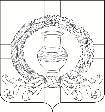 СОВЕТ НАРОДНЫХ ДЕПУТАТОВКАРАЧУНСКОГО СЕЛЬСКОГО ПОСЕЛЕНИЯРАМОНСКОГО МУНИЦИПАЛЬНОГО РАЙОНАВОРОНЕЖСКОЙ ОБЛАСТИР Е Ш Е Н И Еот 26.07.2019 № 177 с. КарачунО внесении изменений в решение Совета народных депутатов Карачунского сельского поселения Рамонского муниципального района Воронежской области от 25.05.2012 № 92 (в редакции решений от 25.12.2012 № 110, от 25.12.2015 № 29, от 27.05.2016 № 47, от 22.12.2017 № 105, от 29.01.2019 № 156) «Об утверждении Правил благоустройства Карачунского сельского поселения Рамонского муниципального района Воронежской области»В соответствии с Градостроительным Кодексом Российской Федерации, Федеральным законом от 06.10.2003 № 131-ФЗ «Об общих принципах организации местного самоуправления в Российской Федерации», Законом Воронежской области от 05.07.2018 № 108-ОЗ «О порядке определения границ прилегающих территорий в Воронежской области», рассмотрев протест прокуратуры Рамонского района Воронежской области от 04.02.2019 № 2-1-2019/331 и в целях приведения Правил благоустройства Карачунского сельского поселения Рамонского муниципального района Воронежской области в соответствие действующему законодательству, Совет народных депутатов Карачунского сельского поселения Рамонского муниципального района Воронежской области р е ш и л:1. Внести следующие изменения в решение Совета народных депутатов Карачунского сельского поселения Рамонского муниципального района Воронежской области от 25.05.2012 № 92 (в редакции решений от 25.12.2012 № 110, от 25.12.2015 № 29, от 27.05.2016 № 47, от 22.12.2017 № 105, от 29.01.2019 № 156) «Об утверждении Правил благоустройства Карачунского сельского поселения Рамонского муниципального района Воронежской области» в части, касающейся приложения «Правила благоустройства Карачунского сельского поселения Рамонского муниципального района Воронежской области» (далее – Правила благоустройства): 1.1. Пункт 2.3. Правил благоустройства изложить в новой редакции:«2.3. Прилегающая территория - территория общего пользования, которая прилегает к зданию, строению, сооружению, земельному участку, если такой земельный участок образован, и границы которой определены настоящими Правилами в порядке, установленном Законом Воронежской области от 05.07.2018 № 108-ОЗ «О порядке определения границ прилегающих территорий в Воронежской области».».1.2. В абзаце 1 пункта 10.1 Правил благоустройства слова «инженерными службами администрации сельского поселения» заменить словами «инженерными службами (владельцами инженерных коммуникаций и (или) земельных участков в районе проведения земляных работ), отвечающими за сохранность указанного имущества».1.3. Дополнить Правила благоустройства разделом 12 «Порядок определения границ прилегающих территорий в целях организации благоустройства территории Карачунского сельского поселения» следующего содержания:«12. Порядок определения границ прилегающих территорий в целях организации благоустройства территории Карачунского сельского поселенияПрилегающая территория и ее границы12.1. Границы прилегающих территорий определяются от границ земельных участков, образованных в установленном земельным законодательством порядке, если к таким земельным участкам прилегает территория общего пользования (далее - земельные участки), либо от периметра зданий, строений, сооружений, расположенных на земельных участках, которые не образованы в установленном земельным законодательством порядке, если к таким зданиям, строениям, сооружениям прилегает территория общего пользования (далее - здания, строения, сооружения).Этапы определения границ прилегающих территорий12.2. Определение границ прилегающих территорий состоит из следующих этапов:1) определение конкретных пределов границ прилегающих территорий;2) закрепление границ прилегающих территорий;3) доведение информации о закрепленных границах прилегающих территорий до сведения собственников и (или) иных законных владельцев зданий, строений, сооружений, земельных участков, а также лиц, ответственных за эксплуатацию зданий, строений, сооружений.Определение конкретных пределов границ прилегающих территорий12.3. Границы прилегающих территорий определяются в пределах не более 3 метров от границ земельных участков на основании сведений о государственном кадастровом учете соответствующих земельных участков либо в пределах не более 15 метров от периметра зданий, строений, сооружений на основании сведений о государственном кадастровом учете соответствующих зданий, строений, сооружений, за исключением случаев, указанных в пунктах 12.4 — 12.13 Правил.12.4. Границы территории, прилегающей к границам земельного участка, на котором находится объект индивидуального жилищного строительства, определяются в пределах не более 10 метров от границ данного земельного участка.В случае, если земельный участок, на котором находится объект индивидуального жилищного строительства, не образован в установленном с земельным законодательством порядке, границы прилегающей территории определяются в пределах не более:- 20 метров от периметра объекта индивидуального жилищного строительства;- 15 метров от ограждения объекта индивидуального жилищного строительства (при наличии такого ограждения).12.5. Если иное не предусмотрено в пунктах 12.6 — 12.9 Правил:1) границы территории, прилегающей к границам земельного участка, на котором находится нежилое здание, строение, сооружение, определяются в пределах не более 20 метров от границ данного земельного участка;2) границы прилегающей территории, в случае если земельный участок, на котором находится нежилое здание, строение, сооружение, не образован в установленном земельным законодательством порядке, определяются в пределах не более:- 30 метров от периметра нежилого здания, строения, сооружения;- 25 метров от ограждения нежилого здания, строения, сооружения (при наличии такого ограждения).12.6. Границы территории, прилегающей к границам земельного участка, на котором находится стационарный торговый объект, представляющий собой отдельное здание, определяются в пределах не более 25 метров от границ данного земельного участка.В случае, если земельный участок, на котором находится стационарный торговый объект, представляющий собой отдельное здание, не образован в установленном земельным законодательством порядке, границы прилегающей территории определяются в пределах не более:- 35 метров от периметра стационарного торгового объекта;- 30 метров от ограждения стационарного торгового объекта (при наличии такого ограждения).12.7. Границы территории, прилегающей к границам земельного участка, на котором находится спортивное сооружение, определяются в пределах не более 15 метров от границ данного земельного участка.В случае, если земельный участок, на котором находится спортивное сооружение, не образован в установленном земельным законодательством порядке, границы прилегающей территории определяются в пределах не более:- 25 метров от периметра спортивного сооружения;- 20 метров от ограждения спортивного сооружения (при наличии такого ограждения).12.8. Границы территории, прилегающей к границам земельного участка, на котором находится автозаправочная станция либо автомобильная газозаправочная станция, место мойки автотранспортных средств, шиномонтажная мастерская или автомастерская, топливно-заправочный комплекс, определяются в пределах не более 15 метров от границ данного земельного участка.В случае, если земельный участок, на котором находится автозаправочная стация либо автомобильная газозаправочная станция, место мойки автотранспортных средств, шиномонтажная мастерская или автомастерская, топливно-заправочный комплекс, не образован в установленном земельным законодательством порядке, границы прилегающей территории определяются в пределах не более:- 25 метров от периметра автозаправочной станции либо автомобильной газозаправочной стации, места мойки автотранспортных средств, шиномонтажной мастерской или автомастерской, топливно-заправочного комплекса;- 20 метров от ограждения автозаправочной станции либо автомобильной газозаправочной стации, места мойки автотранспортных средств, шиномонтажной мастерской или автомастерской, топливно-заправочного комплекса (при наличии такого ограждения).12.9. Границы территории, прилегающей к границам земельного участка, на котором находится трансформаторная подстанция либо распределительный пункт или иное предназначенное для осуществления передачи электрической энергии строение, сооружение, определяются в пределах не более 3 метров от границ данного земельного участка.В случае, если земельный участок, на котором находится трансформаторная подстанция либо распределительный пункт или иное предназначенное для осуществления передачи электрической энергии строение, сооружение, не образован в установленном земельным законодательством порядке, границы прилегающей территории определяются в пределах не более:- 8 метров от периметра трансформаторной подстанции либо распределительного пункта или иного предназначенного для осуществления передачи электрической энергии строения, сооружения;- 5 метров от ограждения трансформаторной подстанции либо распределительного пункта или иного предназначенного для осуществления передачи электрической энергии строения, сооружения (при наличии такого ограждения).12.10. Границы территории, прилегающей к границам земельного участка, на котором оборудована площадка для установки мусоросборника (контейнерная площадка), определяются в пределах не более 7 метров от периметра данной площадки.В случае наличия ограждения у площадки для установки мусоросборника (контейнерной площадки) границы прилегающей территории определяются в пределах не более 5 метров от такого ограждения.12.11. Границы территории, прилегающей к границам земельного участка, на котором находится кладбище, определяются в пределах не более 10 метров от границ данного земельного участка.12.12. Границы территории, прилегающей к автомобильной дороге, определяются в границах полосы отвода автомобильной дороги.12.13. Границы территории, прилегающей к железной дороге, определяются в пределах полосы отвода железной дороги.Закрепление границ прилегающих территорий12.14. Границы прилегающих территорий закрепляются на схемах границ прилегающих территорий, утверждаемых муниципальными правовыми актами администрации Карачунского сельского поселения на основании настоящих Правил.12.15. При закреплении границ прилегающих территорий в них могут быть включены территории общего пользования, установленные настоящими Правилами, за исключением дорог, проездов и других транспортных коммуникаций, парков, скверов, бульваров, береговых полос, а также иных территорий, содержание которых является обязанностью правообладателя в соответствии с законодательством Российской Федерации.12.16. Если при закреплении границ прилегающих территорий происходит наложение прилегающих территорий зданий, строений, сооружений, земельных участков с прилегающими территориями сопредельных зданий, строений, сооружений, земельных участков, границы прилегающих территорий закрепляются по линии, проходящей на равном удалении от границ соответствующих зданий, строений, сооружений, границ земельных участков.12.17. Муниципальные правовые акты об утверждении схем границ прилегающих территорий вступают в силу не ранее чем по истечении 30 календарных дней со дня их подписания.Доведение информации о закрепленных границах прилегающих территорий до сведения собственников и (или) иных законных владельцев зданий, строений, сооружений, земельных участков, а также лиц, ответственных за эксплуатацию зданий, строений, сооружений12.18. Информация о закрепленных границах прилегающих территорий доводится до сведения собственников и (или) иных законных владельцев зданий, строений, сооружений, земельных участков, а также лиц, ответственных за эксплуатацию зданий, строений, сооружений (далее - заинтересованные лица), путем размещения утвержденных схем границ прилегающих территорий на официальном сайте администрации Карачунского сельского поселения в информационно-телекоммуникационной сети «Интернет» или иным способом, определенным настоящими Правилами.12.19. Доведение информации о закрепленных границах прилегающих территорий до сведения заинтересованных лиц осуществляется в течение 10 календарных дней со дня подписания соответствующих муниципальных правовых актов об утверждении схем границ прилегающих территорий.Изменение ранее закрепленных границ прилегающих территорий12.20. Изменение ранее закрепленных границ прилегающих территорий осуществляется в следующих случаях:1) строительство, реконструкция зданий, строений, сооружений;2) изменение границ земельных участков;3) образование земельных участков, на которых расположены здания, строения, сооружения, или иных земельных участков;4) изменение назначения использования зданий, строений, сооружений, земельных участков;5) изменение пределов границ прилегающих территорий в настоящих Правилах;6) признание муниципальных правовых актов, утвердивших ранее закрепленные границы прилегающих территорий, недействительными в судебном порядке.12.21. Изменение ранее закрепленных границ прилегающих территорий осуществляется в порядке, предусмотренном пунктами 12.14-12.17 настоящих Правил.12.22. Изменение ранее закрепленных границ прилегающих территорий может быть осуществлено по заявлению заинтересованных лиц.Заявления заинтересованных лиц об изменении ранее закрепленных границ прилегающих территорий рассматриваются администрацией Карачунского сельского поселения в порядке, установленном законодательством о порядке рассмотрения обращений граждан Российской Федерации.».1.4. Дополнить Правила благоустройства разделом 13 «Осуществление контроля за соблюдением правил благоустройства Карачунского сельского поселения Рамонского муниципального района Воронежской области» следующего содержания:«13. Осуществление контроля за соблюдением правил благоустройства Карачунского сельского поселения Рамонского муниципального района Воронежской области13.1. Контроль за соблюдением физическими лицами, юридическими лицами, индивидуальными предпринимателями Правил благоустройства Карачунского сельского поселения Рамонского муниципального района Воронежской области осуществляют должностные лица органов местного самоуправления поселения путем осуществления постоянного мониторинга территории поселения и элементов благоустройства, с фиксацией выявленных нарушений.13.2. В течение трех дней со дня выявления факта нарушения Правил благоустройства Карачунского сельского поселения должностное лицо органов местного самоуправления поселения направляет информацию о данном факте уполномоченному должностному лицу администрации Рамонского муниципального района Воронежской области для составления протокола об административных правонарушениях на основании Закона Воронежской области от 31.12.2003 № 74-ОЗ «Об административных правонарушениях на территории Воронежской области».13.3. Лица, допустившие нарушения настоящих Правил благоустройства Карачунского сельского поселения, несут ответственность в соответствии с действующим законодательством и Законом Воронежской области от 31.12.2003 № 74-ОЗ «Об административных правонарушениях на территории Воронежской области».».2. Обнародовать настоящее решение в соответствии со статьей 46 Устава Карачунского сельского поселения Рамонского муниципального района Воронежской области.3. Контроль исполнения настоящего решения оставляю за собой.Глава сельского поселенияВ. А. Щербаков